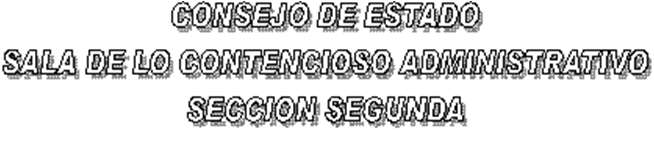 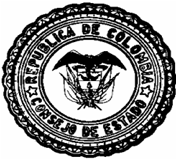 EN SESIÓN CONVOCADA PARA EL DÍA VEINTIUNO (21) DE JUNIO DE DOS  MIL  TRECE (2013) A LAS OCHO DE LA MAÑANA (08:00 A. M.), LA SUBSECCIÓN “A” DE LA SECCIÓN SEGUNDA DEL CONSEJO DE ESTADO, SOMETERÁ A DISCUSIÓN LOS SIGUIENTES PROYECTOS  CONSTITUCIONALES:SUBSECCIÓN  "A"DR. ALFONSO VARGAS RINCÓNFALLOSAC -13-01046	          ACCIÓN DE TUTELA            PAOLA ANDREA GARCÍA RUIZ Y OTRAS			(F. DE V. JUL.-05-13)          AC -13-01156	          ACCIÓN DE TUTELA            ALBA HEDDY CALERO		(F. DE V. JUL.-05-13)          EL PRESENTE AVISO SE FIJA HOY, VEINTIUNO (21) DE JUNIO DE DOS  MIL  TRECE (2013),	                               EL PRESIDENTE,			LUIS RAFAEL VERGARA QUINTERO	    EL SECRETARIO, 		                                                           WILLIAM MORENO MORENO